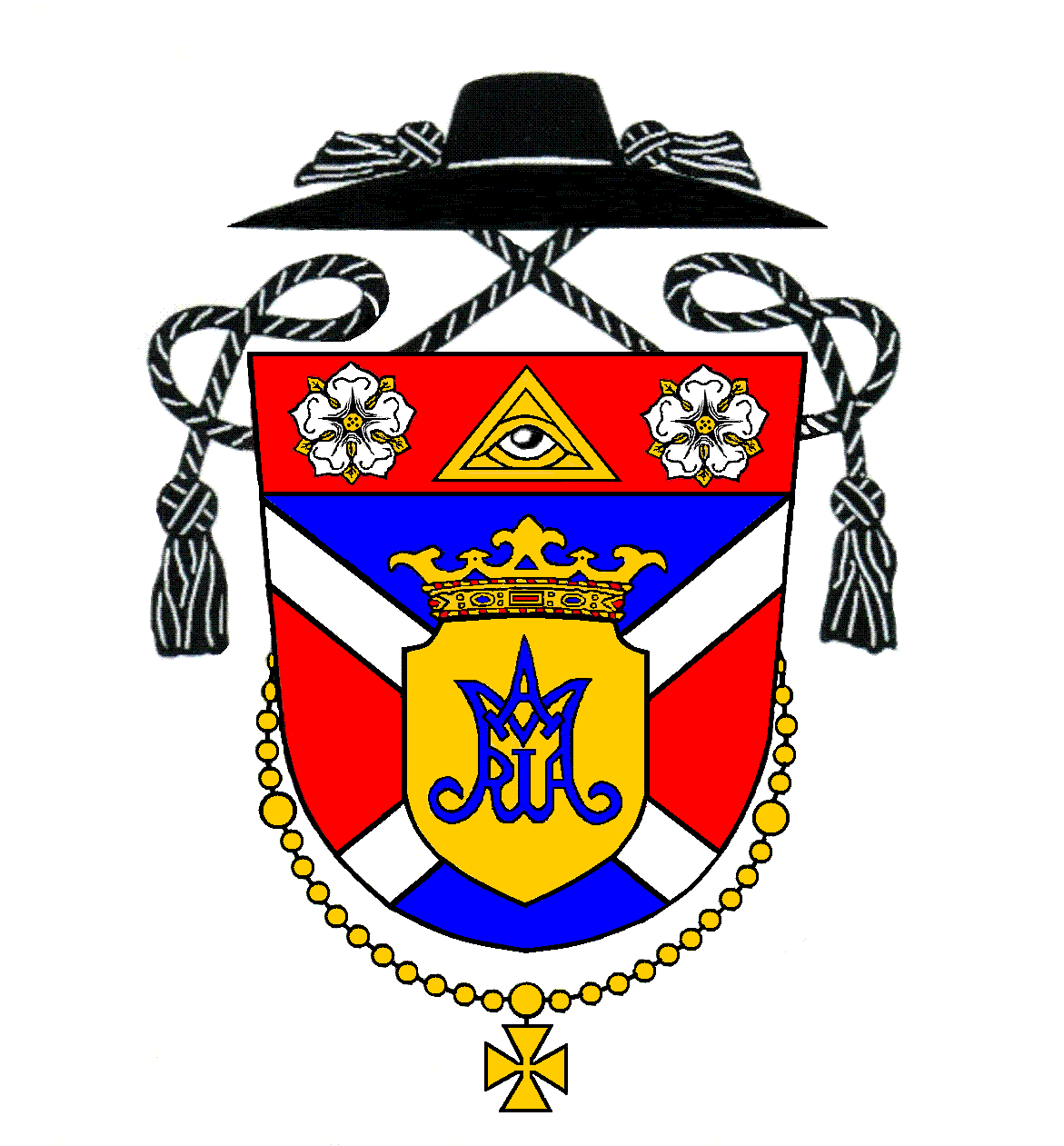  Oznamy na týždeň po nedeli Najsvätejšej TrojiceHirdetések a Szentháromság vasárnapja utáni hétreNedeľa27. májNedeľa Najsvätejšej Trojice - slávnosť8:00 (M)Hrubý ŠúrZa veriacich (hodová)9:30 (M)Kostolná p. D.Za živých a  členov spolku sv. ruženca z Malého Šúru 11:00 (S)Kostolná p. D.Za rodinu Váhovú, deti, rodičov a  JánaPondelok28. májPondelok 8. týždňa v Cezročnom období19:00 (M)Kostolná p. D.Za živých a  členov spolku sv. ružencaUtorok29. májUtorok 8. týždňa v Cezročnom období19:00 (M)Kostolná p. D.Za  súrodencov RumanovýchStreda30. májVečerné sväté omše sú z nasledujúceho sviatku18:00 (S-M)Hrubá BoršaNa dobrý úmysel19:00 (M)Kostolná p. D.Za  Júliusa Takácsa (40 výr.) a príbuznýchŠtvrtok31. májNajsvätejšieho Kristovho Tela a Krvi – prikázaný sviatok17:00 (M)Kostolná p. D.Za  Ľudovíta Filkásza a rodičov18:00 (S)Kostolná p. D.Na dobrý úmysel19:00 (M)Hrubý ŠúrZa  Jozefa Karácsonya, rodičov a syna Štefana (1. výr.)Piatok1. júnSv. Justína, mučeníka – spomienka18:00 (M)Hrubý ŠúrZa  Petra19:00 (M)Kostolná p. D.Za živých a  členov spolku Srdca Ježišovho Sobota2. júnVečerná svätá omša  o 17:00 je z nasledujúcej nedele15:00 (S-M)Kostolná p. D.Za všetky rodiny našej farnosti (rodinná)17:00 (S-M)Hrubá BoršaZa  Darinu Vittekovú (1. výr.)Nedeľa3. júnDeviata nedeľa v Cezročnom období8:00 (M)Hrubý ŠúrZa  členov rodiny Bretkóovej a Kissovej10:00 (M-S)Kostolná p. D.Za veriacich – spoločná sv. omša pre všetkých spojená s procesiou VasárnapMájus 27.Szentháromság vasárnapja – ünnep8:00 (M)HegysúrHívekért (búcsúi)9:30 (M)EgyházfaA pénteksúri Rózsafüzér Társulat élő és  tagjaiért11:00 (Sz)Egyházfa Váha családtagokért, gyerekekért, szülőkért  és  JánértHétfőMájus 28.Hétfő az évközi idő 8. hetében19:00 (M)EgyházfaA Rózsafüzér Társulat élő és  tagjaiértKeddMájus 29.Kedd az évközi idő 8. hetében19:00 (M)Egyházfa Ruman testvérekértSzerdaMájus 30.Esti szentmisék vasárnapi érvényességgel18:00 (Sz-M)NagyborsaJó szándékra19:00 (M)Egyházfa Takács Gyuláért (40. évf.) és családtagokértCsütörtökMájus 31.Krisztus szent Teste és vére: Úrnapja – parancsolt ünnep17:00 (M)Egyházfa Filkász Lajosért és szüleiért18:00 (Sz)EgyházfaJó szándékra19:00 (M)Hegysúr Karácsony Józsefért, szüleiért, fia, Istvánért (1. évf.)PéntekJúnius 1.Szent Jusztínusz vértanú – emléknap18:00 (M)Hegysúr Péterért19:00 (M)EgyházfaA Jézus Szíve Társulat élő és  tagjaiértSzombatJúnius 2.Esti szentmise 17:00-kor vasárnapi érvényességgel 15:00 (Sz-M)EgyházfaPlébániaközségünk minden családjáért (családi)17:00 (Sz-M)Nagyborsa Vittek Darináért (1.évf.)VasárnapJúnius 3.Évközi idő kilencedik vasárnapja8:00 (M)HegysúrA Bretkó és a Kiss család  tagjaiért10:00 (M-Sz)EgyházfaA Rózsafüzér Társulat élő és  tagjaiértAdoráciaAdorácia tento týždeň výnimočne nebude.SpovedanieKeďže máme prvopiatkový týždeň, k sviatosti zmierenia budem k dispozícii tento týždeň vždy aspoň 20 minút pred svätými omšami. Chorých budem spovedať v piatok v Kostolnej od 8:00 do 11:00 a v Hrubom Šúre od 15:00 do 16:30.Litánie pri soche Najsv. TrojiceDnešnú nedeľu o 15:00 sa pomodlíme pred sochou Najsvätejšej Trojice v Malom Šúre litánie. Po nej sme pozvaní na malú ochutnávku vína. Pozvaní sme všetci!Minulotýždňová zbierkaMinulotýždňová pravidelná mesačná zbierka vyniesla v Kostolnej na opravu farského kostola 1177,17 €, v Hrubej Borši na prevádzkové náklady farnosti a opravu farského kostola 100,05 € a v Hrubom Šúre v kaplnke 169,10 €. Ďakujem za vašu štedrosť.Hodová oferaV Hrubom Šúre je dnes po svätej omši hodová ofera. Pán Boh odmeň.ProcesiaNa budúcu nedeľu po sv. omši v Kostolnej budeme mať slávnostnú procesiu k sviatku Kristovho Tela a Krvi. Vo štvrtok bude procesia v Hrubom Šúre. Prosím všetkých veriacich o pomoc v prípravách na procesiu ako aj o aktívnu účasť. SzentségimádásEzen a héten kivételesen nem lesz.GyóntatásMivel elsőpénteki hét van, gyóntatni fogok a szentmisék előtt legalább 20 perccel. A betegeket pénteken fogom gyóntatni Egyházfán 8.00-tól 11.00 óráig és Hegysúron 15.00 órától 16.30-ig.  Litánia a Szentháromság szobornálA mai vasárnapon 15:00-kor a pénteksúri Szentháromság-szobornál fogjuk imádkozni a litániát. Utána borkóstolóra hívnak minden érdeklődőt. Mindenkit szeretettel várunk!GyűjtésA múlt heti rendszeres havi gyűjtés eredménye: Egyházfán 882,17 € a plébániatemplom javítására, Nagyborsán a plébánia működtetési költsé-geire és a plébániatemplom javítására 100,05 € és Hegysúron 169,10 €. Isten fizesse meg bőkezűségüket.Búcsúi oferaMa búcsúi gyűjtést tartunk a szentmise után Hegysúron. Isten hálálja meg!KörmenetJövő vasárnap az egyházfai szentmise után úrnapi körmenetet tartunk. Csütörtökön Hegysúron lesz körmenet a szentmise után. Kérem a híveket, hogy vegyenek részt a körmenet előkészítésében és körmeneten is.